Please remember to conduct a health assessment with your child prior to sending them to school. Please see here for more information.  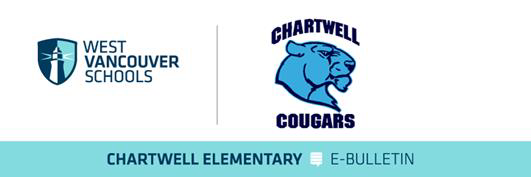 MondaySchool not in session: Day of Mourning for Queen Elizabeth IITuesday3:15pm Cross Country Meet at Ambleside (Grades 3-7)Permission forms must be returned for students to participateParents are responsible to drive students to and from the meetWednesday 9am Parent Meeting in Learning Commons for ELL families Thursday Terry Fox Run at Chartwell – Let's try to raise $1000Wear Red and White and Bring in a Toonie for Terry or a Five for FoxDonations are also accepted online at https://schools.terryfox.ca/11771FridayProfessional Development Day – school not in session Upcoming Events:September 26th-October 2nd: Community Clean Up (see attached flyer)September 28th: Ache Brasil Art Starts presentationSeptember 29th: Orange Shirt Day recognized at ChartwellSeptember 30th: National Day for Truth and Reconciliation (school not in session)October 3rd: Individual Photo Day___________________________________________________________________________Information, Requests and Reminders:Policies and Procedures FormEvery year, parents are required to complete a new online Policies and Procedures form for each of their children attending West Vancouver Schools. Please complete and return the forms by Friday, Sept. 16, 2022.Information: Band Registration 2022-23Registration is open for Grade 6 and 7 students interested in joining the Chartwell Band Program. All students had the opportunity to see various instruments today in a presentation from Long and McQuade and we encourage families to participate in this opportunity. Band will take place during the school day on Tuesday and before school on Thursday morning. Please visit Band Registration for 2022-23 for more information regarding registration and payment options.Just B4 Preschool at ChartwellWe are excited to offer a preschool at Chartwell Elementary, in our Properties Family Hub, beginning October 1st. This program is for children who will be entering Kindergarten in September 2023. The program runs Monday to Friday from 9-11:45am. Please see attached flyer and contact Mrs. Magrath (lmagrath@wvschools.ca) for more information.Optional Accident Insurance for FamiliesEach year the school district reminds families that they have the option to purchase insurance coverage against accidental injury, unexpected medical expenses and critical illness. One option is The Family Accident Reimbursement Plan (FARP) provided by Industrial Alliance. This voluntary plan provides coverage for students and their families against accidental injury, unexpected medical expenses and critical illness. As always, families are encouraged to do their due diligence when choosing a provider. Learn more here:https://www.solutionsinsurance.com/aonbc or contact Phone: 1.800.266.5667Email: solutions@ia.caDress for the Weather                                      Parents please remember to check the weather daily and send your child with the proper rain gear. 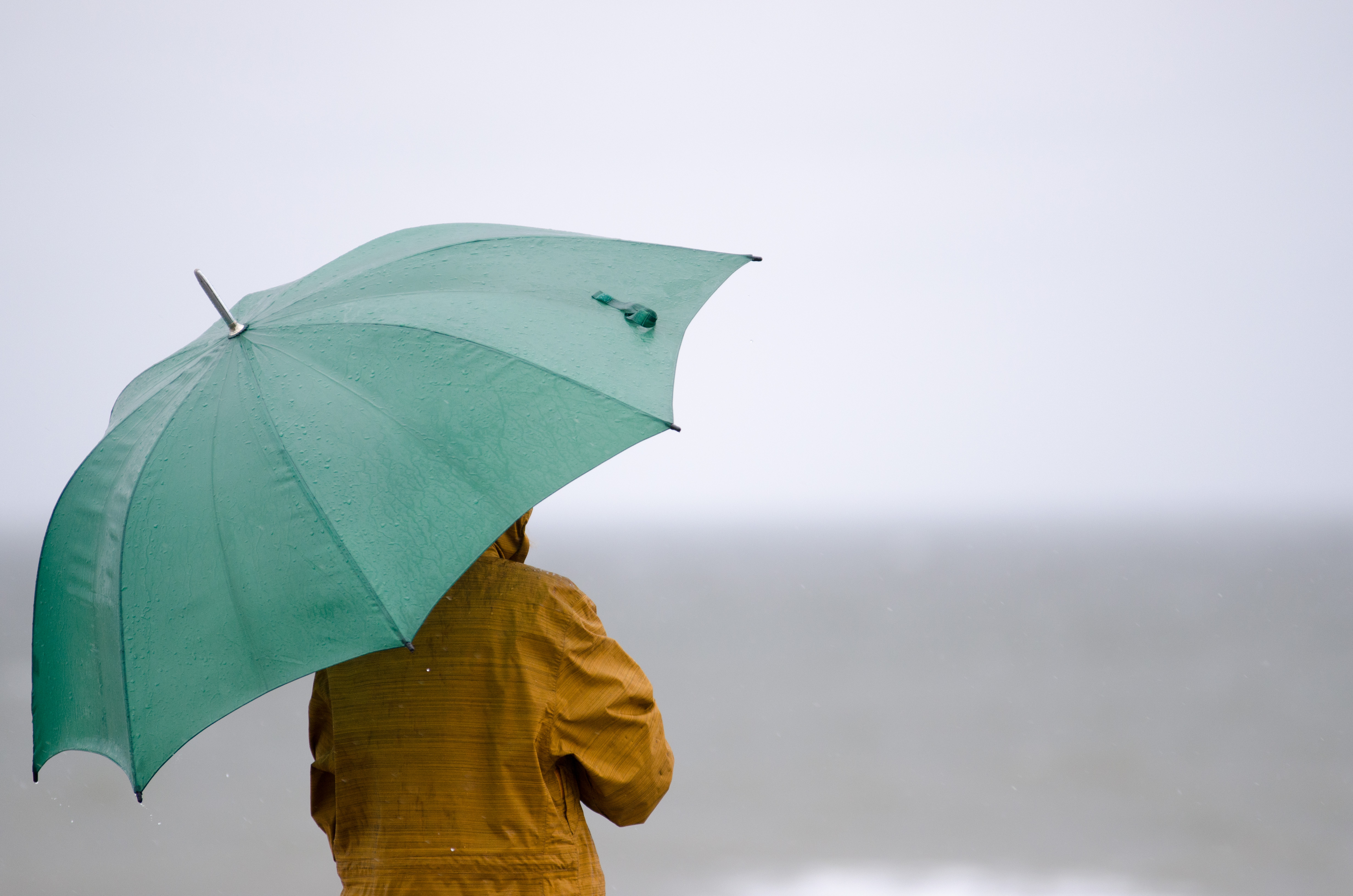 West Vancouver FC Adaptive Soccer ProgramPlease see attached for information on WVFC fall program for the inclusive and supportive Neurodiverse Players.Information: CPAC NewsVolunteers - Many thanks to those who have already volunteered. We still need class parents for most divisions (except 1 & 2) and there are vacant spots on the Executive that need to be filled so we can reach out fundraising goals this year - this benefits the students directly as we use these funds for upgrades & enhancements in the school and to support events & activities that take place throughout the year. Please sign up here to be a class parent and e-mail the vice chair at chpac@wvschools.ca to express your interest in any of the below positions;- Treasurer (this could be a shared role)- DPAC Representative  - Member at Large (1 open position)- Korean Liaison Specific details about what is involved in holding these positions and the time commitment required can be found in the CPAC welcome letter shared earlier this week.Hot Lunch - We are setting up out hot lunch system and sourcing some new vendors to offer fresh & healthy meals at a reasonable price. We hope to start offering hot lunch by the end of the month. More info to follow.Hot Lunch - We are setting up out hot lunch system and sourcing some new vendors to offer fresh & healthy meals at a reasonable price. We hope to start offering hot lunch by the end of the month. More info to follow.